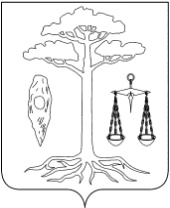 АДМИНИСТРАЦИЯ ТЕЙКОВСКОГО МУНИЦИПАЛЬНОГО РАЙОНАИВАНОВСКОЙ ОБЛАСТИ____________________________________________________________________________________________________________________Р А С П О Р Я Ж Е Н И Еот 29.05.2019 № 233-р             г. ТейковоО разработке местных нормативов градостроительного проектирования сельских поселений Тейковского муниципального района       	В соответствии со статьями 29.1, 29.4 Градостроительного кодекса Российской Федерации: 1. Отделу градостроительства управления координации жилищно-коммунального, дорожного хозяйства и градостроительства (Емельяненко Е.Н.): 1.1. Приступить к работе по подготовке местных нормативов градостроительного проектирования Большеклочковского, Морозовскоого, Крапивновского, Новолеушинского, Новогоряновского сельских поселений Тейковского муниципального района.2.  Физическим и юридическим лицам в течение месяца со дня опубликования настоящего распоряжения направлять в отдел градостроительства (г. Тейково, ул. Октябрьская, д. 2а, gkh-tmr@mail.ru) предложения для внесения в нормативы градостроительного проектирования сельских поселений Тейковского муниципального района.3. Опубликовать настоящее распоряжение на официальном сайте администрации Тейковского муниципального района.4. Контроль за исполнением настоящего распоряжения возложить на заместителя главы администрации, начальника управления координации жилищно-коммунального, дорожного хозяйства и градостроительства Бакуна А.В.Глава Тейковскогомуниципального района                                                                  С.А. Семенова